Об утратившим силу постановление администрацииМР «Печора» от 29.07.2015 № 854В соответствии с частью 3 статьи 170.1 Бюджетного кодекса Российской Федерации, решением Совета муниципального образования муниципального района «Печора» от 30.05.2019 № 6-35/386 «Об утверждении положения о бюджетном процессе в муниципальном образовании муниципального района «Печора»      администрация ПОСТАНОВЛЯЕТ: Признать утратившим силу постановление администрации муниципального района «Печора» от 29 июля 2015 № 854 «Об утверждении Порядка разработки и утверждения бюджетного прогноза муниципального образования муниципального района «Печора» на долгосрочный период».Настоящее постановление вступает в силу со дня его подписания и подлежит размещению на официальном сайте администрации муниципального района «Печора».Глава муниципального района -                                               руководитель администрации                                                                   Н.Н. ПаншинаАДМИНИСТРАЦИЯ МУНИЦИПАЛЬНОГО РАЙОНА «ПЕЧОРА»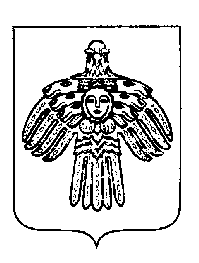 «ПЕЧОРА»  МУНИЦИПАЛЬНÖЙ  РАЙОНСААДМИНИСТРАЦИЯ ПОСТАНОВЛЕНИЕ ШУÖМПОСТАНОВЛЕНИЕ ШУÖМПОСТАНОВЛЕНИЕ ШУÖМ« 30 »  сентября  2019 г.г. Печора, Республика Коми			№		1209	                       